Приемы формирования умения смыслового чтенияНазвание приема обучения смысловому чтениюЦель использованияСуть приемаФишбоун» (рыбный скелет):формирование умения логически мыслить и аргументировать ответ, различать составные части, в событиях, выделять причины и следствияголова - вопрос темы, верхние косточки - основные понятия темы, нижние косточки — суть понятии, хвост – ответ на вопрос. Записи должны быть краткими, представлять собой ключевые слова или фразы, отражающие суть.Стратегия ИДЕАЛ.формирование умения самаорганизации смыслового чтения·  И ― Идентифицируйте проблему (Проблема определяется в общем виде)·  Д ― Доберитесь до её сути (Сформулировать её в виде вопроса).·  Е ― Есть варианты решения! (Как можно больше)·  А ― А теперь за работу! (Выбрать из всех лучший вариант)·  Л ― Логические выводы (Анализ проделанной работы)«Концептуальная таблица»формирование умения сравнивать несколько объектов по нескольким вопросампо горизонтали располагается то, что подлежит сравнению, а по вертикали различные черты и свойства, по которым это сравнение происходит«Пирамидная история»совершенствование умения самостоятельно сформулировать свои идеи и убеждения на основе анализа изученной информации(номер строки обозначает количество слов, вписываемых в "Пирамиду"):1) имя героя вашей истории (героем может быть человек, животное, неодушевлённый предмет),1)  характеристика или описание героя (внешность, возраст, черты характера и т.д.),3) место действия (страна, местность, общественные связи и т.д.),4) проблема истории (деньги, заблудиться, любовь и т.д.),5) слова, описывающие первое событие (что явилось проблемой истории),6) слова, описывающие второе событие (что происходит с героем и его окружением по ходу сюжета),7) слова, описывающие третье событие (что предпринимается для решения проблемы),8) решение проблемы или предположение того, что будет дальше. (образец см. "Результаты")«Синквейн»совершенствование умения описывать суть понятия или осуществлять рефлексию на основе полученных знанийЭто стихотворение из 5 строк, которое строится по правилам:1 строка – тема или предмет (одно существительное);2 строка – описание предмета (два прилагательных);3 строка – описание действия (три глагола);4 строка – фраза из четырех слов, выражающая отношение к предмету;5 строка – синоним, обобщающий или расширяющий смысл темы или предмета (одно слово).«Мышление под прямым углом»,развитие логического мышления, совершенствование умения анализировать, различать понятия, факты, выделять главное, выявлять причинно-следственные связи и делать обоснованные выводыУчитель перед чтением текста сообщает вопрос, на который учащиеся должны найти ответ. Для этого им предлагается заполнить таблицу из двух колонок или два отдельных списка. В правой колонке либо в отдельном списке «А» наиболее существенные, на их взгляд, факты, а в левой колонке или списке «Б» - свои мнения об этих фактах, вызванные ими ассоциации. Важно обратить внимание учащихся на то, что мнения, умозаключения, ассоциации должны быть как можно более конкретными.Сопоставляя записи в двух колонках (списках), учащиеся формулируют и записывают в нижней части таблицы (на отдельном листе) ответ на поставленный учителем вопрос. Затем один из учащихся представляет свой вариант ответа, класс обсуждает и дополняет его.«Чтение и суммирование в парах»/ Дискуссия «совместный поиск»активизация учебно-познавательной деятельности1. Текст нужно разделить на несколько смысловых частей.2. Класс делится на пары. Каждая пара получает свою часть текста. Таким образом, над одной и той же частью работают сразу несколько пар, независим друг от друга.3. Пары читают свой отрывок полностью и делят его еще на две части: А и Б. Затем один ученик выступает в роли "докладчика" и рассказывает начало отрывка. Второй ученик играет роль "респондента" — он слушает, задает вопросы, уточняет и корректирует при необходимости. Затем ученики в паре меняются ролями и прорабатывают аналогичным способом оставшуюся часть текста.4. Следующий этап — подготовка презентации. Каждая пара готовит презентацию своего отрывка. Удобнее всего это делать, используя графические методы: составление таблиц, кластеров. 5. На заключительном этапе проводится смотр презентаций. РАФТсовершенствование умения создавать письменные тексты определенной тематикиФормулирование проблемы и заполнение таблицы«Прогнозирование содержания»развитие концентрации внимания, мотивация (процесс восприятия становится управляемым и сознательно контролируемым)1. Сообщаем только название текста/демонстрируем только часть картинки/только начало опыта и т.п.2. Как вы думаете, что отразилось в заглавии текста – тема или основная мысль?3. Как вы понимаете …?4. Предположите, о чем автор мог бы сообщить в тексте с таким заглавием?5. Все предположения фиксируются.6. Давайте познакомимся с текстом и проследим, все ли наши смысловые ожидания – предположения о теме, идее, содержании текста – оправдались.«Ромашка вопросов Блума»Ромашка" состоит из шести лепестков, каждый из которых содержит определенный тип вопроса.:1. Простые вопросы — вопросы, отвечая на которые, нужно назвать какие-то факты, вспомнить и воспроизвести определенную информацию: "Что?", "Когда?", "Где?", "Как?".2. Уточняющие вопросы. Такие вопросы обычно начинаются со слов: "То есть ты говоришь, что…?", "Если я правильно понял, то …?", "Я могу ошибаться, но, по-моему, вы сказали о …?". Целью этих вопросов является предоставление обучающемуся возможностей для обратной связи.3. Интерпретационные (объясняющие) вопросы. Обычно начинаются со слова "Почему?" 4. Творческие вопросы. Данный тип вопроса чаще всего содержит частицу "бы", элементы условности, предположения, прогноза: "Что изменилось бы ...", "Что будет, если ...?"5. Оценочные вопросы. Эти вопросы направлены на выяснение критериев оценки тех или иных событий, явлений, фактов. "Почему что-то хорошо, а что-то плохо и т.д.6. Практические вопросы. Данный тип вопроса направлен на установление взаимосвязи между теорией и практикой: "Как можно применить.«Толстые и тонкие вопросы»совершенствование умения различать вопросы, на которые можно дать однозначный ответ (тонкие вопросы), и те, на которые ответить столь определенно не возможно (Толстые вопросы). Толстые вопросы – это проблемные вопросы, предполагающие неоднозначные ответы.«Уголки».  совершенствование коммуникативных уменийУчащиеся расходятся по углам в соответствии с определенной позицией. Аргумент одной группы – контраргумент другой. Учащиеся могут переходить в другой угол. Колеблющиеся сидят в центре класса, в  процессе дискуссии могут присоединиться к той или иной группе«Знаю. Хочу узнать. Узнал»,развитие обратной связи в познавательном процессе«Инсерт»сформирование умения читать вдумчиво, оценивать    информацию,  формулировать мысли автора своими словами.Учитель дает ученикам задание написать на полях значками информацию по следующему алгоритму:v	Знакомая информация+	Новая информация--	Я думал (думала) иначе?	Это меня заинтересовало (удивило), хочу узнать больше«Двучастный, трехчастный дневник»совершенствование умения задавать вопросы во   время чтения, критически оценивать информацию, сопоставлять прочитанное с собственным опытом1.Учитель дает указание учащимся разделить тетрадь на две части.2. В процессе чтения ученики должны в левой части записать моменты, которые поразили, удивил, напомнили о   каких-то    фактах,    вызвали     какие- либо ассоциации; в правой – написать        лаконичный      комментарий: почему     именно   этот  момент удивил, какие ассоциации вызвал, на какие мысли натолкнул«Зигзаг»создание обстановки сотрудничества и сотворчества, предотвращение  утомление школьников, освоение значительного объема материалаКласс разбивается на команды. Члену каждой команды присваивается номер 1,2,3,4,5 (зависит от количества текстов), заготавливаются таблички с соответствующими номерами на столы .На стадии вызова в ходе фронтальной беседы выясняется, выписывается  на доску в  кратко сформулированном виде  то, что детям уже известно по данной теме.Затем распределяются задания, каждый член группы получает свой объект исследования (свой вопрос для изучения). На столы выставляются номера, согласно которых происходит перегруппировка: все первые номера садятся вокруг стола с цифрой 1, вторые номера занимают места вокруг стола №2 и т.д. После изучения своего вопроса, составления кластера, оформления его на листе А4, ребята возвращаются в свои группы, происходит взаимообучение, т.е. обмен полученной информацией в группе. Сведения, поступившие от всех членов группы обсуждаются,  оформляются в "Сводную таблицу".«Чтение с остановками»совершенствование прогностических умений, мотивацияобсуждением содержания каждого смыслового фрагмента и прогнозированием дальнейшего развития сюжета.«Бортовой журнал»совершенствование умения выделять ключевые фрагменты и фиксировать свои мыслиТаблица из двух колонок: в левую - учащиеся на стадии вызова фиксируют то, что им известно по изучаемой теме, в правую - при чтении и во время пауз записывают то новое, что они узнали. Учитель, излагая материал, должен делать паузы, чтобы учащиеся успевали заполнять «бортовые журналы».На стадии рефлексии учащиеся сопоставляют и анализируют содержание записей в двух колонках. «Кластер»совершенствование умение выделять смысловые единицы текстаРисуем модель Солнечной системы: звезду, планеты и их спутники. В центре располагается звезда – это наша тема. Вокруг нее планеты – крупные смысловые единицы. Соединяем их прямой линией со звездой. У каждой планеты свои спутники, у спутников свои. Система кластеров охватывает большое количество информации.«Кубик»используется на этапе осмысления.совершенствование умения формулировать противоречивый характер, конструктивно интерпретировать полученную информациюИз плотной бумаги склеивается кубик. На каждой стороне пишется одно из следующих заданий:1. Опиши это... (Опиши цвет, форму, размеры или другие характеристики)2. Сравни это... (На что это похоже? Чем отличается?)3. Проассоциируй это... (Что это напоминает?)4. Проанализируй это... (Как это сделано? Из чего состоит?)5. Примени это... (Что с этим можно делать? Как это применяется?)6. Приведи "за" и "против" (Поддержи или опровергни это)Ученики делятся на группы. Учитель бросает кубик над каждым столом и таким образом определяется, в каком ракурсе будет группа осмыслять ту или иную тему занятия. Двухчастный трехчастный дневникмотивация, совершенствование умения письменной речиПредлагаем учащимся подготовленный текст для прочтения.Убедившись, что все ознакомились с текстом, просим разделить тетрадный лист вертикальной чертой на две части. Далее предлагаем учащимся слева записать цитаты (идеи, мысли) автора, которые понравились (или не понравились, озадачили).Справа учащийся записывает комментарий к цитате (тезису) автора, т.е. обосновывает свой выбор и понимание прочитанного.По завершении этой части задания предлагаем учащимся           (добровольно) зачитать цитаты (по одной) и свои комментарии к ним. По ходу  ознакомления можно задавать вопросы либо предлагать свой вариант комментария на ту или иную цитату. Далее учащиеся могут поработать в парах (в тройках, малых группах), обсудить услышанное и отметить то, что понравилось в работах партнеров.Двойной дневникразвитие мышления, совершенствование умения формулировани собственной позиции по изучаемой теме«Перекрестная дискуссия»развитие мышления, совершенствование умения формулировани собственной позиции по изучаемой теме1. Формулировка вопроса. Вопрос, выносимый на перекрестную дискуссию должен быть проблемным.2.Составление схемы для перекрестной дискуссии.   Она выглядит так.   Вопрос - проблема?Да (за)   Нет (против)1.             1.2.             2.3.             3.3.Вывод (краткий): Да, потому что…   Нет, потому что…   - Теперь предлагаем учащимся составить список аргументов "за" и "против".дерево предсказаний” /Прием «Корзина идей, понятий, имен…» развитие умения аргументировать, обосновыватьУчитель выделяет ключевое понятие изучаемой темы и предлагает учащимся за определенное время выписать как можно больше слов или выражений, связанных, по их мнению, с предложенным понятием. Важно, чтобы школьники выписывали все, приходящие  им на ум ассоциации. В результате, на доске формируется кластер (пучок), отражающий имеющиеся у учащихся знания по данной конкретной теме, что позволяет учителю диагностировать уровень подготовки классного коллектива, использовать полученную схему в качестве опоры при объяснении нового материала.Прием «Корзина» идей, понятий, имен...на начальной стадии урока для актуализации имеющегося опыта и знаний, позволяет выяснить, что знают или думают ученики по обсуждаемой теме урока.Обмен информацией проводится по следующей процедуре:1. Задается прямой вопрос о том, что известно ученикам по той или иной2. Сначала каждый ученик вспоминает и записывает в тетради все, что знаетпо той или иной проблеме (строго индивидуальная работа, продолжительность 1-2 минуты).3. Затем происходит обмен информацией в парах или группах. Ученикиделятся друг с другом известным знанием (групповая работа). Время наобсуждение не более 3 минут. Это обсуждение должно быть организованным, например, ученики должны выяснить, в чем совпали имеющиеся представления, по поводу чего возникли разногласия.4. Далее каждая группа по кругу называет какое-то одно сведение или факт,при этом, не повторяя ранее сказанного (составляется список идей).5. Все сведения кратко в виде тезисов записываются учителем в «корзинке»идей (без комментариев), даже если они ошибочны. В корзину идей можно«сбрасывать» факты, мнения, имена, проблемы, понятия, имеющие отношение к теме урока. Далее в ходе урока эти разрозненные в сознании ребенка факты или мнения, проблемы или понятия могут быть связаны в логические цепи.6. Все ошибки исправляются далее, по мере освоения новой информации.Мозговая атака развитие креативности мышления учащихся, коммуникативных качеств.используется для создания банка идей, из которых можно выбрать лучшуюМысли по аналогии, оценка понимания изучаемого материалазадавать “вопросы по аналогии” : “На что похоже?” , “С чем можно сравнить?” и т.д. Дети, проводя сравнения, “наводят мосты” между тем, что они знали и тем, что узналиРазмышление от обратного совершенствование умения анализировать (понять причины), аргументировать (найти  доказательства )«Верные – неверные утверждения»мотивация деятельностипредлагается несколько утверждений по  ещё не  изученной теме. Дети выбирают «верные» утверждения, полагаясь на собственный опыт или просто угадывая  Ассоциативный кустактуализация уже имеющихся знания, познавательной активности учащихся и мотивировация на дальнейшую работу с текстом1. Учитель пишет     ключевое     слово   или заголовок текста, учащиеся один за другим высказывают свои ассоциации, учитель записывает. 2. Ученики про себя читают небольшой по  объему текст или часть текста, останавливаясь на указанных местах.3. Учитель задает проблемный вопрос по прочитанному.4. Ответы нескольких учеников обсуждают в классе.5. Ученики делают предположение относительно дальнейшего развития события.Чтение с составлением диаграммы Эйлера-Веннасовершенствование умений сравнения и классификации, структурирования информации1.Ученики читают текст, внимательно анализируя его.2.Учитель ставит задачу – сравнить два или более объекта, данные сравнения записать в виде диаграммы Эйлера-Венна.«Сводная таблица»совершенствование умения систематизировать информацию, проводить параллели между явлениями, событиями или фактами.Средняя колонка называется "линией сравнения". В ней перечислены те категории, по которым мы предполагаем сравнивать какие-то явления, события, факты. В колонки, расположенные по обе стороны от "линии сравнения", заносится информация, которую и предстоит сравнить.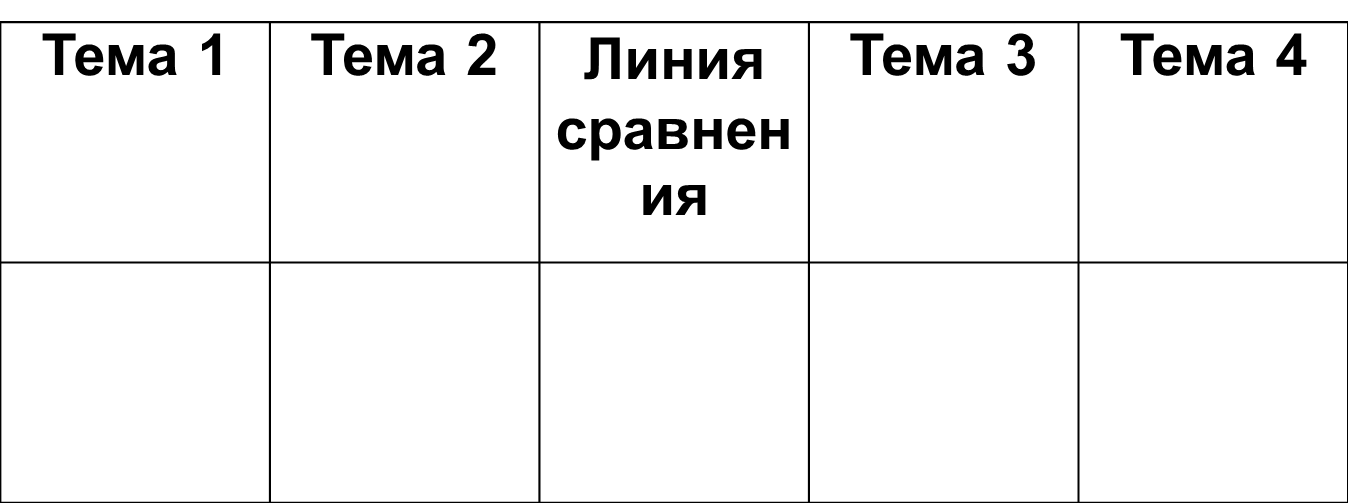 Таблица «Плюс-минус-интересно» (ПМИ) либо ее модификация «Плюс-минус-вопрос»мотивация к деятельностиКолонки таблицы «Плюс-минус-интересно». Шесть шляпСформулирована проблема (проблемный вопрос)Ученики оценивают ситуацию по очереди, в соответствующем этой шляпе ракурсе.Белая шляпа мышления – это режим фокусировки внимания на всей информации, которой мы обладаем: факты и цифры. Также помимо тех данных, которыми мы располагаем, «надевая белую шляпу», важно сосредоточится на возможно недостающей, дополнительной информации, и подумать о том, где ее раздобыть.Красная шляпа – шляпа эмоций, чувств и интуиции. Не вдаваясь в подробности и рассуждения, на этом этапе высказываются все интуитивные догадки. Люди делятся эмоциями (страх, негодование, восхищение, радость и т.д.), возникающими при мысли о том или ином решении или предложении. Здесь также важно быть честным, как с самим собой, так и с окружающими (если идет открытое обсуждение).Желтая шляпа позитивная. Надевая ее, мы думаем над предполагаемыми преимуществами, которое дает решение или несет предложение, размышляем над выгодой и перспективой определенной идеи. И даже если эта идея или решение на первый взгляд не сулят ни чего хорошего, важно проработать именно эту, оптимистическую сторону и попытаться выявить скрытые положительные ресурсы.Черная шляпа полная противоположность желтой. В этой шляпе на ум должны идти исключительно критические оценки ситуации (идеи, решения и т.д.): проявите осторожность, обратите взгляд на возможные риски и тайные угрозы, на существенные и мнимые недостатки, включите режим поиска подводных камней и побудьте немного пессимистом.Зеленая шляпа – шляпа творчества и креативности, поиска альтернатив и внесения изменений. Рассматривайте всевозможные вариации, генерируйте новые идеи, модифицируйте уже существующие и присматривайтесь к чужим наработкам, не брезгуйте нестандартными и провокационными подходами, ищите любую альтернативу.Синяя шляпа – шестая шляпа мышления в отличие от пяти других предназначается для управления процессом реализации идеи и работы над решением задач, а не для оценки предложения и проработки его содержания. В частности, использование синей шляпы перед примеркой всех остальных это определения того, что предстоит сделать, т.е. формулирование целей, а в конце – подведение итогов и обсуждение пользы и эффективности метода 6 шляп.